DZIEŃ II. Za górami za lasami.Wytęż wzrok. Poszukaj 10 elementów, którymi różnią się obrazki. Karta pracy, cz. 4, s. 36.„Żabka Klementyna” – słuchanie bajki D. Kossakowskiej.Łąka to wspaniałe miejsce. Jest tam pięknie szczególnie wiosną, gdywszystko budzi się do życia. Zielone trawy urządzają wyścigi, któraz nich będzie wyższa. Mniszki lekarskie wystawiają swoje żółte główkido słońca. w niektórych miejscach pojawia się biała koniczyna. Pszczołybrzęczą nad kwiatami i pracowicie zbierają z nich pyłek, a motyletrzepoczą skrzydełkami prezentując swój taniec.W tak pięknym miejscu mieszkała wraz ze swoją rodziną żabka Klementyna.Rodzice Klementyny byli z niej bardzo dumni.- Nasza Klementynka jest taka mądra – zachwycał się tata.- I taka rozsądna – dodawała mama.- I jest bardzo piękna – zauważała babcia.Klementynka spędzała czas ze swoimi przyjaciółmi w pobliskiej sadzawce.Wspaniałe miejsce na zabawę. Można urządzić zawody pływackie,skoki do wody, nurkowanie oraz opalanie się na brzegu sadzawki.Klementyna wiedziała, że nie może oddalać się zbyt daleko odsadzawki. Mama przestrzegała ją przed bocianami, które odwiedzająłąkę. Mówiła, że spotkanie z tym ptakiem może źle się skończyć. Wszyscysłyszeli o niebezpiecznej przygodzie, którą przeżył wujek Leon. Ledwouszedł z życiem.Pewnego dnia Klementyna wcześniej niż zwykle wybrała się nad sadzawkę.Jej przyjaciół jeszcze nie było. Postanowiła więc popływać. pokilku okrążeniach poczuła, że jest zmęczona. Wyszła na brzeg i usiałaobok tataraku. Wiosenne słońce zaczęło mocno przygrzewać. Żabkazasnęła. Nie wiedziała jak długo spała, ale gdy obudziła się, zobaczyłanad sobą długi czerwony dziób i ciemne oczy, które wpatrywały sięw nią. Jej duże oczy stały się jeszcze większe.- Znam ten dziób z opowieści mamy – pomyślała Klementyna.- Wydaje mi się, że należy do bociana – zaniepokoiła się.- Jeżeli to bocian, to za chwilę będę jego śniadaniem – przemknęła takamyśl przez głowę żaby.To rzeczywiście był bocian. Wyszedł na poranny spacer, a przy okazjichciał coś zjeść. Patrzył na żabkę i zastanawiał się kto to jest.- Co za dziwne zielone stworzenie. Jej wygląd pasuje do opisu mamy.Zielone, skaczące, zamieszkuje sadzawki, stawy, niezbyt smaczne.- Tak, to musi być żaba – zorientował się bocian.- Ale dlaczego nie skacze? – zastanawiał się. Może jest chora…- Przepraszam, pozwoli pani, że się przedstawię: bocian Konstanty.- A pani jak się nazywa? – zapytał bocian.Żabka Klementyna ze strachu nie mogła wydobyć z siebie głosu. Bałasię bociana, ale jej wrodzona ciekawość zwyciężyła.- Ten bocian wygląda na dosyć kulturalnego ptaka – pomyślała Klementyna.a poza tym, gdyby chciał mnie zjeść, to już by to zrobił. Klementynapodniosła odważnie głowę, uśmiechnęła się i powiedziała:- Jestem żabka Klementyna. i miło mi cię poznać.- Dlaczego nie skaczesz? – zapytał bocian. Podobno wszystkie żabyskaczą.- Tak – odpowiedziała Klementyna. Żaby skaczą, ale teraz odpoczywam.- A ty co robisz na mojej łące? – zapytała żabka. - To także moja łąka – odpowiedział Konstanty. Przyleciałem na śniadanie.- No to już po mnie – pomyślała Klementyna.Bocian chyba zauważył przestraszoną minę żaby, bo powiedział:- Nie bój się, nie zjadam żab, więc ciebie też nie zjem. Proponuje ciwspólną zabawę. Nie mam przyjaciół, a samotności nie lubię.- Ale żaby nie przyjaźnią się z bocianami – nieśmiało zauważyła Klementyna.- To my możemy być pierwszą parą przyjaciół – zaproponował bocian.Myślicie, że to niemożliwe żeby bocian przyjaźnił się z żabą?. Słyszałamo przyjaźni psa z kotem, lisa z zającem, więc dlaczego bocian nie możeprzyjaźnić się z żabą? w przyjaźni nieważne jest to, że inaczej wyglądamy,mamy inne zainteresowania czy zdolności. Przyjaźń przybiera różneoblicza. Łączy ludzi i zwierzęta. z przyjacielem życie jest łatwiejsze i ciekawsze.Rozmowa na temat bajki.- Gdzie mieszkała ze swoją rodziną żabka Klementyna?- Jak wygląda wiosenna łąka?- Jakie cechy charakteru posiadała Klementyna?- Gdzie Klementyna spędzała czas z przyjaciółmi?- Jakie zabawy urządzały żaby?- Przed kim przestrzegała Klementynę mama?- Kogo Klementyna spotkała nad sadzawką?- Co pomyślała żabka, gdy zobaczyła bociana?- Jak nazywał się bocian, którego spotkała Klementyna?- Co bocian zaproponował żabce?- Co odpowiedziała żabka na propozycję bociana?- Jak myślisz, czy żabka i bocian zostali przyjaciółmi?„Kim dla ciebie jest przyjaciel?” – wypowiedź dziecka.„Posłuchaj balonowej bajki” – ćwiczenia w poprawnym budowaniu zdań.Do ćwiczenia potrzebne są nadmuchane balony. Dziecko siedzi ze swoim balonem i wymyśla bajkę, której bohaterem jest balon zamieniony w księżniczkę, zająca itp. „Śpiewamy ulubione piosenki”.Dziecko śpiewa ulubioną piosenkę z jednoczesnym rytmicznym poruszaniem się.„Zegary” – zabawa.Dziecko naśladuje głos zegarów.Na początku mówi: tik tak, tik tak, tik tak, tik tak (jednocześnie porusza głową w górę i w dół) Następnie mówi: cyk cyk, cyk cyk, cyk cyk, cyk cyk (jednocześnie porusza głową w prawo i w lewo)Na zakończenie mówi: bim bom, bim bom, bim bom, bim bom (z uderzaniem dłońmi o klatkę piersiową).„Piosenki” – rytmizacja tekstu.Dziecko rytmizuje tekst w różnym tempie i z różną siłą głosu.„Piosenki znamy, piosenki śpiewamy.Wesoło tańczymy, bo taniec lubimy.”„Rób to co ja” – zabawa muzyczno – ruchowa.Dziecko ustawione jest za rodzicem. Rodzic improwizuje ruch do słyszanej muzyki a dziecko go naśladuje.„Kolorowy świat” – spacer – obserwacja zmian zachodzących w przyrodzie. Proszę pamiętaj o założeniu maski, jeśli wychodzisz poza swój ogródek.  „Pająk łapie muchy” – zabawa orientacyjno – porządkowa.Dorysuj koraliki, aby razem było ich tyle, ile wskazuje cyfra. Wpisz brakujące cyfry w działaniach. Karta pracy, cz. 4, s. 36.„Moja nowa bajeczka” – układanie bajki.Dziecko trzyma zestaw obrazków. I zaczyna opowiadać bajkę, nawiązując do tego, co ma na obrazkach. Stara się nawiązać do minimum pięciu postaci i przedmiotów przedstawionych poniżej.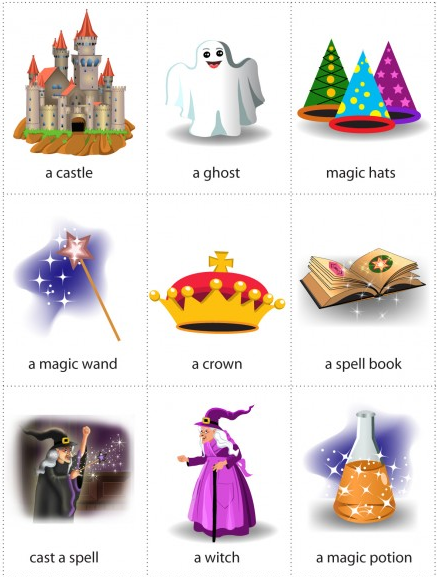 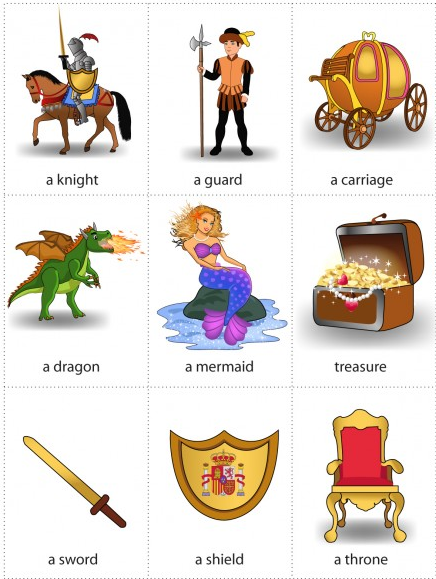 Narysuj na scenie swoją ulubioną bajkę.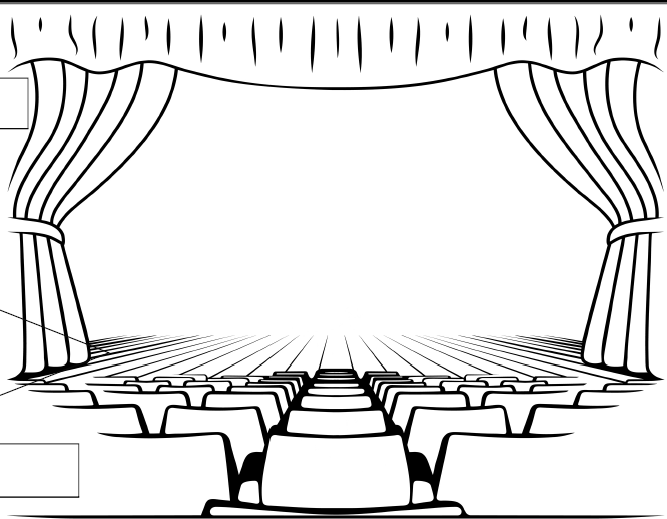 JĘZYK ANGIELSKIŻyczymy Wam owocnej nauki i zabawy								Pani Marta i Pani Renia